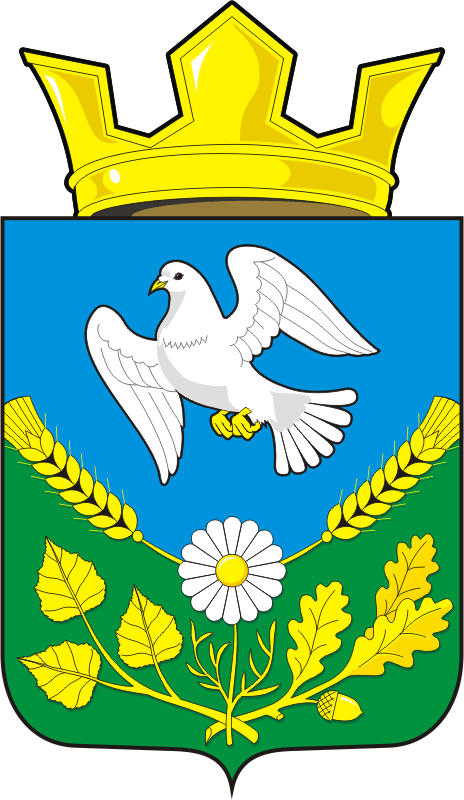 АДМИНИСТРАЦИЯ НАДЕЖДИНСКОГО СЕЛЬСОВЕТАСАРАКТАШСКОГО РАЙОНА ОРЕНБУРГСКОЙ ОБЛАСТИП О С Т А Н О В Л Е Н И Е    [МЕСТО ДЛЯ ШТАМПА]от 21.10.2022	                         с. Надеждинка                                           №  64–пО мерах по обеспечению пожарной безопасности в осенне-зимний период 2022/2023 года на территории муниципального образования Надеждинский сельсовет Саракташского района Оренбургской области       В целях обеспечения пожарной безопасности на территории муниципального образования Надеждинский сельсовет Саракташского района в осенне-зимний период  выполнить следующие мероприятия:  - обеспечить круглосуточное дежурство и патрулирование членами добровольных формирований, оперативной группы с целью оперативного обнаружения и реагирование на пожар (согласно Приложению 1);- проработать вопрос по гарантированному оповещению населения в случае ухудшения обстановки. Провести комплекс мероприятий по подготовке населения к экстренной эвакуации в случае пожара в безопасные районы. Довести до жителей сигналы об экстренной эвакуации и порядок действий при их получении. Особое внимание уделить категории маломобильных граждан, проживающих на территории сельсовета;- обеспечить готовность привлечения инженерной (пахотной) техники к ликвидации пожаров. Создать резервы горюче – смазочных материалов;- обеспечить наличие и исправное состояние источников противопожарного водоснабжения, а также доступность подъезда к ним пожарной техники;- обеспечить тесное взаимодействие ЕДДС муниципального образования с экстренными службами (01,02,03);- обеспечить круглосуточное дежурство руководящего состава муниципального образования в целях своевременного реагирования на оперативные события, связанные с пожарами и возможными чрезвычайными ситуациями, на подведомственной территории (согласно Приложению 2);- сформировать в населенных пунктах мобильные группы из числа добровольцев для реагирования на природные пожары. Обеспечить проведение комплекса организационного - технических мероприятий, направленных на усиление охраны прилегающей территории от пожаров, оперативное их обнаружение и тушение (согласно Приложению 3);- быть готовым к реагированию на складывающуюся обстановку на подведомственной территории. Своевременно вводить соответствующий режим функционирования;- активизировать работу административной комиссии муниципального образования по контролю за соблюдением требований, установленных нормативными правовыми актами Правительства Оренбургской области и муниципальных образований в период действия особого противопожарного режима;- взять на контроль все санкционированные и несанкционированные полигоны ТБО (свалки мусора) на предмет загорания;- категорически запретить выжигание сухой травянистой растительности, стерни, пожнивных остатков, палов травы и мусора. 2.Данное решение вступает в силу после его официального опубликования на сайте администрации Надеждинского сельсовета.3.Контроль за исполнением данного постановления оставляю за собой.Глава сельсовета			                                         	         О.А.Тимко                       [МЕСТО ДЛЯ ПОДПИСИ]Разослано: администрации сельсовета, ООО «Колос», в прокурору района, в дело                                                                                           Приложение № 1                                                                                           к постановлению                администрации                                                                                           Надеждинского сельсовета                                                                                           от 21.10.2022 № 64-пСоставоперативной группы муниципального образования Надеждинский сельсовет Саракташского района Оренбургской области с целью оперативного обнаружения и реагирование на пожар                                                                                            Приложение № 2                                                                                           к постановлению администрации                                                                                           Надеждинского сельсовета                                                                                           от 21.10.2022 № 64-пГрафик дежурство руководящего состава муниципального образования в целях своевременного реагирования на оперативные события, связанные с пожарами и возможными чрезвычайными ситуациями, на территории муниципального образования Надеждинский сельсовет                                                                                            Приложение № 3                                                                                           к постановлению администрации                                                                                           Надеждинского сельсовета                                                                                           от 21.10.2022 № 64-пСостав мобильной группы из числа добровольцев для реагирования на природные пожары на территории муниципального образования Надеждинский сельсовет№п/пНаселенные пунктыМуниципального образованияФамилия, имя, отчествоЗанимаемаядолжностьГрафик дежурства1с. НадеждинкаТимко О.А.Тимошенко А.А.глава МО;член пожарной дружины круглосуточно2с. ЯковлевкаЯковлева Ю.Л.Стрижак А.Л.специалист сельсовета;член ДНД. круглосуточно3х.ТуркестанЯковлева Ю.Л.Стрижак А.Л.специалист сельсовета;член ДНД. круглосуточно№п/пНаселенные пунктыМуниципального образованияФамилия, имя, отчествоЗанимаемаядолжностьГрафик дежурства1с. НадеждинкаТимко О.А.Яковлева Ю.Л.глава МО;специалист сельсовета круглосуточно2с. ЯковлевкаТимко О.А.Яковлева Ю.Л.глава МО;специалист сельсовета круглосуточно3х.ТуркестанТимко О.А.Яковлева Ю.Л.глава МО;специалист сельсовета круглосуточно№п/пНаселенные пунктыМуниципального образованияФамилия, имя, отчествоЗанимаемаядолжностьГрафик дежурства1с. НадеждинкаБажанов А.А.Член добровольной пожарной группы, водитель пожарной машины. круглосуточно2с. ЯковлевкаТимко А.А.Член ДНД. круглосуточно3х.ТуркестанСметанин С.Г. Командир ДНД, староста села круглосуточно